Pakuotės lapelis: informacija vartotojuiTremfya 100 mg injekcinis tirpalas užpildytame švirkštiklyjeguselkumabas (guselkumabum)Vykdoma papildoma šio vaisto stebėsena. Tai padės greitai nustatyti naują saugumo informaciją. Mums galite padėti pranešdami apie bet kokį Jums pasireiškiantį šalutinį poveikį. Apie tai, kaip pranešti apie šalutinį poveikį, žr. 4 skyriaus pabaigoje.Atidžiai perskaitykite visą šį lapelį, prieš pradėdami vartoti vaistą, nes jame pateikiama Jums svarbi informacija.Neišmeskite šio lapelio, nes vėl gali prireikti jį perskaityti.Jeigu kiltų daugiau klausimų, kreipkitės į gydytoją, vaistininką arba slaugytoją.Šis vaistas skirtas tik Jums, todėl kitiems žmonėms jo duoti negalima. Vaistas gali jiems pakenkti (net tiems, kurių ligos požymiai yra tokie patys kaip Jūsų).Jeigu pasireiškė šalutinis poveikis (net jeigu jis šiame lapelyje nenurodytas), kreipkitės į gydytoją, vaistininką ar slaugytoją. Žr. 4 skyrių.Apie ką rašoma šiame lapelyje?Kas yra Tremfya ir kam jis vartojamasKas žinotina prieš vartojant TremfyaKaip vartoti TremfyaGalimas šalutinis poveikisKaip laikyti TremfyaPakuotės turinys ir kita informacijaKas yra Tremfya ir kam jis vartojamasTremfya sudėtyje yra veikliosios medžiagos guselkumabo, kuris yra baltymo, vadinamo monokloniniu antikūnu, tipas.Šis vaistas veikia blokuodamas baltymo, vadinamo IL-23, kurio kiekis būna padidėjęs psoriaze ir psoriaziniu artritu sergantiems žmonėms, aktyvumą.Plokštelinė psoriazėTremfya vartojamas gydyti suaugusius pacientus, sergančius vidutinio sunkumo ir sunkia plokšteline psoriaze, uždegimine būkle, paveikiančia odą ir nagus.Tremfya gali pagerinti odos būklę bei nagų išvaizdą ir sumažinti simptomus, tokius kaip pleiskanojimas, lupimasis, niežulys, skausmas ir deginimas.Psoriazinis artritasTremfya yra skiriamas gydyti būklei, vadinamai psoriaziniu artritu. Tai – uždegiminė sąnarių liga, kuri dažnai pasireiškia, sergant psoriaze. Jeigu sergate psoriaziniu artritu, Jums pirmiausia bus skirti kiti vaistai. Jeigu Jums nepasireikš pakankamas atsakas į gydymą tais vaistais, tuomet ligos požymiams ir simptomams lengvinti Jums bus skiriamas Tremfya. Šis vaistas gali būti vartojamas vienas arba derinyje su kitu vaistu, vadinamu metotreksatu.Tremfya vartojimas esant psoriaziniam artritui palengvins ligos požymius ir simptomus, sulėtins sąnarių kremzlių ir kaulų pažeidimus bei pagerins Jūsų gebėjimą užsiimti įprasta kasdiene veikla.57Kas žinotina prieš vartojant TremfyaTremfya vartoti negalimajeigu yra alergija guselkumabui arba bet kuriai pagalbinei šio vaisto medžiagai (jos išvardytos 6 skyriuje). Jeigu manote, kad galite būti alergiškas, prieš Tremfya vartojimą, klauskite gydytojo patarimo;jeigu Jums yra aktyvi infekcija, įskaitant aktyvią tuberkuliozę.Įspėjimai ir atsargumo priemonėsPasitarkite su gydytoju, vaistininku ar slaugytoju, prieš pradėdami vartoti Tremfya:jeigu esate gydomas nuo infekcijos;jeigu Jums yra infekcija, kuri neišnyksta ar atsinaujina;jeigu sergate tuberkulioze ar artimai bendravote su sergančiuoju tuberkulioze;jeigu manote, kad Jums yra infekcija ar yra infekcijos simptomų (žr. toliau „Stebėkite, ar neatsiranda infekcijų ir alerginių reakcijų“);jeigu Jus neseniai skiepijo arba jeigu Jus reikės skiepyti gydymo Tremfya metu.Jeigu nesate tikri, ar bet kuri iš aukščiau paminėtų būklių Jums tinka, prieš vartodami Tremfya, pasitarkite su gydytoju, vaistininku ar slaugytoju.Prieš pradedant vartoti Tremfya ir vartojimo metu, gydytojo nurodymu, Jums gali reikėti atlikti kraujo tyrimus, norint patikrinti, ar kepenų fermentų kiekis nėra didelis. Kepenų fermentų aktyvumo padidėjimas dažniau gali pasireikšti pacientams, Tremfya vartojantiems kas 4 savaites, nei pacientams, Tremfya vartojantiems kas 8 savaites (žr. 3 skyrių „Kaip vartoti Tremfya“).Stebėkite, ar neatsiranda infekcijų ir alerginių reakcijųTremfya gali sukelti sunkų šalutinį poveikį, įskaitant alergines reakcijas ir infekcijas. Tremfya vartojimo metu turite stebėti, ar neatsiranda šių būklių požymių. Jeigu pastebite bet kokius požymius, rodančius galimą sunkią alerginę reakciją arba infekciją, nedelsiant nutraukite Tremfya vartojimą ir kreipkitės į gydytoją arba medicininės pagalbos.Infekcijos požymiai gali apimti karščiavimą arba į gripą panašius simptomus, raumenų skausmus, kosulį, dusulį, deginimą šlapinimosi metu arba dažnesnį nei įprastai šlapinimąsi, kraują skrepliuose (gleivėse), svorio mažėjimą, viduriavimą arba pilvo skausmą, odos kaitimą, paraudimą ar skausmingumą arba kitokias nei psoriazė opas ant kūno.Vartojant Tremfya buvo pastebėtos toliau išvardytos sunkios alerginės reakcijos, kurių simptomai gali būti veido, lūpų, burnos, liežuvio ar gerklės patinimas, sunkumas ryti ar kvėpuoti ir dilgėlinė (žr. 4 skyrių „Sunkus šalutinis poveikis“).Vaikams ir paaugliamsTremfya nerekomenduojama vartoti vaikams ir paaugliams, jaunesniems kaip 18 metų, nes šiai amžiaus grupei tyrimų neatlikta.Kiti vaistai ir TremfyaPasakykite gydytojui ar vaistininkui:jeigu vartojate, neseniai vartojote kitų vaistų arba dėl to nesate tikri;jeigu Jus neseniai skiepijo arba Jums reikia skiepytis. Jums negalima skirti tam tikrų vakcinų (gyvų vakcinų), kol vartojate Tremfya.Nėštumas ir žindymasNėštumo metu Tremfya negalima vartoti, nes šio vaisto poveikis nėščioms moterims nėra žinomas. Jeigu esate vaisingo amžiaus moteris, patariama vengti pastoti ir turite vartoti tinkamą kontracepciją, kol vartojate Tremfya ir mažiausiai 12 savaičių po paskutinės Tremfya dozės. Jeigu esate nėščia, manote, kad galbūt esate nėščia arba planuojate pastoti, tai pasitarkite su gydytoju.58Pasakykite gydytojui, jeigu žindote ar planuojate žindyti. Jūs ir Jūsų gydytojas turite nuspręsti, ar žindyti, ar vartoti Tremfya.Vairavimas ir mechanizmų valdymasNėra tikėtina, kad Tremfya turės įtakos Jūsų gebėjimui vairuoti ir valdyti mechanizmus.Kaip vartoti TremfyaVisada vartokite šį vaistą tiksliai kaip nurodė gydytojas ar slaugytojas. Jeigu abejojate, kreipkitės į gydytoją, slaugytoją arba vaistininką.Kiek ir kaip ilgai vartoti TremfyaGydytojas nuspręs, kiek laiko Jums reikės vartoti Tremfya.Plokštelinė psoriazėDozė yra 100 mg (1 užpildyto švirkštiklio turinys) ir skiriama leisti po oda (poodinė injekcija). Ją gali suleisti gydytojas arba slaugytojas.Po pirmos dozės kita dozė bus skiriama po 4 savaičių, ir tada kas 8 savaites.Psoriazinis artritas100 mg dozė (1 užpildyto švirkšto turinys) skiriama leisti po oda (poodinė injekcija). Dozę gali suleisti gydytojas arba slaugytojas.Po pirmos dozės kita dozė bus skiriama po 4 savaičių, ir tada kas 8 savaites. Kai kuriems pacientams, suleidus pirmąją dozę, Tremfya gali būti leidžiamas kas 4 savaites. Gydytojas nuspręs kaip, dažnai Jums reikės vartoti Tremfya.Pradžioje Tremfya suleis gydytojas ar slaugytojas. Tačiau Jūs su savo gydytoju galite nuspręsti, kad Tremfya galite susileisti pats. Tokiu atveju Jus tinkamai apmokys, kaip susileisti Tremfya. Jeigu turite bet kokių klausimų, kaip susileisti injekciją pačiam, klauskite gydytojo arba slaugytojo. Svarbu nebandyti pačiam susileisti injekcijos, kol Jūsų neapmokė gydytojas ar slaugytojas.Išsamią instrukciją, kaip vartoti Tremfya, prieš vartojimą atidžiai perskaitykite lapelyje „Vartojimo instrukcija“, kuris yra įdėtas dėžutėje.Ką daryti pavartojus per didelę Tremfya dozę?Jeigu susišvirkštėte daugiau Tremfya negu turėjote arba dozė buvo suleista anksčiau nei paskirta, praneškite gydytojui.Pamiršus pavartoti TremfyaJeigu pamiršote susileisti Tremfya dozę, praneškite gydytojui.Nustojus vartoti TremfyaNegalima nutraukti Tremfya vartojimo, prieš tai nepasitarus su gydytoju. Jeigu nutrauksite gydymą, simptomai gali atsinaujinti.Galimas šalutinis poveikisŠis vaistas, kaip ir visi kiti, gali sukelti šalutinį poveikį, nors jis pasireiškia ne visiems žmonėms.Sunkus šalutinis poveikisJeigu Jums pasireiškė bet koks toliau išvardytas šalutinis poveikis, nedelsiant pasakykite gydytojui arba kreipkitės medicininės pagalbos:59Galimos sunkios alerginės reakcijos (gali pasireikšti ne daugiau kaip 1 iš 100 žmonių) – požymiai gali apimti:sunkumą kvėpuoti arba ryti;veido, lūpų, liežuvio arba gerklės patinimą;stiprų odos niežėjimą, su raudonu išbėrimu ar iškilusiais guzais.Kiti šalutiniai poveikiaiToliau išvardyti šalutiniai poveikiai yra lengvi ar vidutinio sunkumo. Jeigu bet kuris iš šių šalutinių poveikių tampa sunkiu, nedelsiant pasakykite gydytojui, vaistininkui ar slaugytojui.Kai kurie šalutiniai poveikiai yra labai dažni (gali pasireikšti daugiau kaip 1 iš 10 žmonių):kvėpavimo takų infekcijos.Kai kurie šalutiniai poveikiai yra dažni (gali pasireikšti ne daugiau kaip 1 iš 10 žmonių):galvos skausmas;sąnarių skausmas (artralgija);viduriavimas;injekcijos vietos paraudimas, sudirginimas ar skausmas;padidėjęs kepenų fermentų aktyvumas kraujyje.Kai kurie šalutiniai poveikiai yra nedažni (gali pasireikšti ne daugiau kaip 1 iš 100 žmonių):alerginė reakcija;odos išbėrimas;sumažėjęs baltųjų kraujo ląstelių (vadinamų neutrofilais) skaičius kraujyje;paprastosios pūslelinės (herpes simplex) infekcijos;grybelinė odos infekcija, pvz., tarp pirštų (pvz., atleto pėda);skrandžio ir plonosios žarnos gleivinės uždegimas (gastroenteritas);dilgėlinė.Pranešimas apie šalutinį poveikįJeigu pasireiškė šalutinis poveikis, įskaitant šiame lapelyje nenurodytą, pasakykite gydytojui, vaistininkui arba slaugytojui. Apie šalutinį poveikį taip pat galite pranešti tiesiogiai naudodamiesi V priede nurodyta nacionaline pranešimo sistema. Pranešdami apie šalutinį poveikį galite mums padėti gauti daugiau informacijos apie šio vaisto saugumą.Kaip laikyti TremfyaŠį vaistą laikykite vaikams nepastebimoje ir nepasiekiamoje vietoje.Ant švirkštiklio etiketės po „EXP“ ir išorinės dėžutės po „Tinka iki“ nurodytam tinkamumo laikui pasibaigus, šio vaisto vartoti negalima. Vaistas tinkamas vartoti iki paskutinės nurodyto mėnesio dienos.Užpildytą švirkštiklį laikyti išorinėje dėžutėje, kad vaistas būtų apsaugotas nuo šviesos.Laikyti šaldytuve (2 °C – 8 °C). Negalima užšaldyti.Nekratyti.Nevartokite šio vaisto, jeigu pastebėjote, kad jis yra drumstas ar pakitusi jo spalva, ar jame yra didelių dalelių. Prieš vartojimą išimkite dėžutę iš šaldytuvo ir užpildytą švirkštiklį palikite dėžutėje 30 min., leisdami jam sušilti iki kambario temperatūros.Šis vaistas yra skirtas tik vienkartiniam vartojimui. Vaistų negalima išmesti į kanalizaciją arba su buitinėmis atliekomis. Kaip išmesti nereikalingus vaistus, klauskite vaistininko. Šios priemonės padės apsaugoti aplinką.60Pakuotės turinys ir kita informacijaTremfya sudėtisVeiklioji medžiaga yra guselkumabas. Kiekviename užpildytame švirkštiklyje 1 ml tirpalo yra 100 mg guselkumabo.Pagalbinės medžiagos yra histidinas, histidino monohidrochloridas monohidratas, polisorbatas 80, sacharozė ir injekcinis vanduo.Tremfya išvaizda ir kiekis pakuotėjeInjekcinis tirpalas (injekcija) . Tremfya yra skaidrus, bespalvis arba šiek tiek gelsvas tirpalas, tiekiamas kartoninėje dėžutėje, kurioje yra vienas vienkartinės dozės užpildytas švirkštiklis ir sudėtinėje pakuotėje, kurioje yra 2 (2 pakuotės po 1) vienkartinės dozės užpildyti švirkštikliai. Gali būti tiekiamos ne visų dydžių pakuotės.RegistruotojasJanssen-Cilag International NVTurnhoutseweg 30B-2340 BeerseBelgijaGamintojasJanssen Biologics B.V.Einsteinweg 1012333CB LeidenNyderlandaiJeigu apie šį vaistą norite sužinoti daugiau, kreipkitės į vietinį registruotojo atstovą:België/Belgique/BelgienJanssen-Cilag NVAntwerpseweg 15-17B-2340 BeerseTel/Tél: +32 14 64 94 11България„Джонсън & Джонсън България” ЕООДж.к. Младост 4Бизнес Парк София, сграда 4София 1766Тел.: +359 2 489 94 00Česká republika Janssen-Cilag s.r.o. Walterovo náměstí 329/1 CZ-158 00 Praha 5 – Jinonice Tel.: +420 227 012 227DanmarkJanssen-Cilag A/SBregnerødvej 133DK-3460 BirkerødTlf: +45 45 94 8282LietuvaUAB "JOHNSON & JOHNSON"Konstitucijos pr. 21CLT-08130 VilniusTel: +370 5 278 68 88Luxembourg/LuxemburgJanssen-Cilag NVAntwerpseweg 15-17B-2340 BeerseBelgique/BelgienTél/Tel: +32 14 64 94 11MagyarországJanssen-Cilag Kft.Nagyenyed u. 8-14H-Budapest, 1123Tel.: +36 1 884 2858MaltaAM MANGION LTD.Mangion Building, Triq Ġdida fi Triq Valletta MT-Ħal-Luqa LQA 6000 Tel: +356 2397 600061Deutschland	NederlandJanssen-Cilag GmbH	Janssen-Cilag B.V.Johnson & Johnson Platz 1	Graaf Engelbertlaan 75D-41470 Neuss	NL-4837 DS BredaTel: +49 2137 955 955	Tel: +31 76 711 1111Eesti	NorgeUAB "JOHNSON & JOHNSON" Eesti filiaal	Janssen-Cilag ASLõõtsa 2	Postboks 144EE-11415 Tallinn	NO-1325-LysakerTel: +372 617 7410	Tlf: +47 24 12 65 00Ελλάδα	ÖsterreichJanssen-Cilag Φαρμακευτική Α.Ε.Β.Ε.	Janssen-Cilag Pharma GmbHΛεωφόρος Ειρήνης 56	Vorgartenstraße 206BGR-151 21 Πεύκη, Αθήνα	A-1020 WienTηλ: +30 210 80 90 000	Tel: +43 1 610 300España	PolskaJanssen-Cilag, S.A.	Janssen-Cilag Polska Sp. z o.o.Paseo de las Doce Estrellas, 5-7	ul. Iłżecka 24E-28042 Madrid	PL-02-135 WarszawaTel: +34 91 722 81 00	Tel.: +48 22 237 60 00France	PortugalJanssen-Cilag	Janssen-Cilag Farmacêutica, Lda.1, rue Camille Desmoulins, TSA 91003	Lagoas Park, Edifício 9F-92787 Issy Les Moulineaux, Cedex 9	PT-2740-262 Porto SalvoTél: 0 800 25 50 75 / +33 1 55 00 40 03	Tel: +351 214 368 600Hrvatska	RomâniaJohnson & Johnson S.E. d.o.o.	Johnson & Johnson România SRLOreškovićeva 6h	Str. Tipografilor nr. 11-1510010 Zagreb	Clădirea S-Park, Corp B3-B4, Etaj 3Tel: +385 1 6610 700	013714 Bucureşti, ROMÂNIATel: +40 21 207 1800Ireland	SlovenijaJanssen Sciences Ireland UC	Johnson & Johnson d.o.o.Barnahely	Šmartinska cesta 53Ringaskiddy	SI-1000 LjubljanaIRL – Co. Cork P43 FA46	Tel: +386 1 401 18 00Tel: +353 1 800 709 122Ísland	Slovenská republikaJanssen-Cilag AB	Johnson & Johnson, s.r.o.c/o Vistor hf.	CBC III, Karadžičova 12Hörgatúni 2	SK-821 08 BratislavaIS-210 Garðabær	Tel: +421 232 408 400Sími: +354 535 7000Italia	Suomi/FinlandJanssen-Cilag SpA	Janssen-Cilag OyVia M.Buonarroti, 23	Vaisalantie/Vaisalavägen 2I-20093 Cologno Monzese MI	FI-02130 Espoo/EsboTel: +39 02 2510 1	Puh/Tel: +358 207 531 30062Κύπρος	SverigeΒαρνάβας Χατζηπαναγής Λτδ	Janssen-Cilag ABΛεωφόρος Γιάννου Κρανιδιώτη 226	Box 4042Λατσιά	SE-16904 SolnaCY-2234 Λευκωσία	Tel: +46 8 626 50 00Τηλ: +357 22 207 700Latvija	United KingdomUAB "JOHNSON & JOHNSON" filiāle Latvijā	Janssen-Cilag Ltd.Mūkusalas iela 101	50-100 Holmers Farm WayRīga, LV-1004	High WycombeTel: +371 678 93561	Buckinghamshire HP12 4EG - UKTel: +44 1 494 567 444Šis pakuotės lapelis paskutinį kartą peržiūrėtasIšsami informacija apie šį vaistą pateikiama Europos vaistų agentūros tinklalapyje http://www.ema.europa.eu/63Vartojimo instrukcijaTremfyaUžpildytas švirkštiklis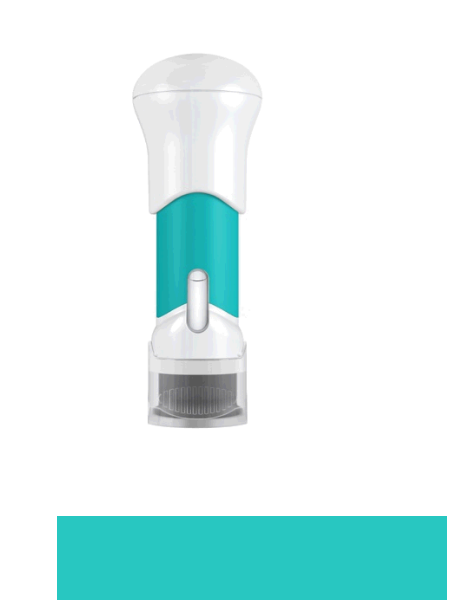 VIENKARTINIOVARTOJIMO ĮTAISASSvarbuJeigu gydytojas nuspręs, kad Jūs ar Jūsų globėjas galite susileisti Tremfya injekciją namie, prieš mėginant atlikti injekciją, Jus reikės apmokyti, kaip teisingai paruošti ir suleisti Tremfya, naudojant užpildytą švirkštiklį.Prašome perskaityti vartojimo instrukciją prieš vartojant Tremfya užpildytą švirkštiklį ir kiekvieną kartą, kai gausite naują švirkštiklį. Joje gali būti naujos informacijos. Ši instrukcija nepakeičia pokalbio su gydytoju apie medicininę būklę ar Jūsų gydymą.Prieš pradedant leisti injekciją, taip pat prašome atidžiai perskaityti pakuotės lapelį ir bet kokius Jums iškilusius klausimus aptarti su savo gydytoju ar slaugytoju.Laikymo informacija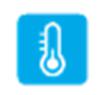 Laikyti šaldytuve 2 °C – 8 °C.Negalima užšaldyti.Tremfya ir visus vaistus laikyti vaikams nepasiekiamoje vietoje.Niekada nekratykite užpildyto švirkštiklio. Reikia pagalbos?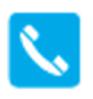 Kreipkitės į gydytoją, kad aptartumėte bet kokius Jums iškilusius klausimus. Jei reikia papildomos pagalbos ar norite pasidalinti patirtimi, pakuotės lapelyje rasite vietinio atstovo informaciją.64Trumpai apie užpildytą švirkštiklį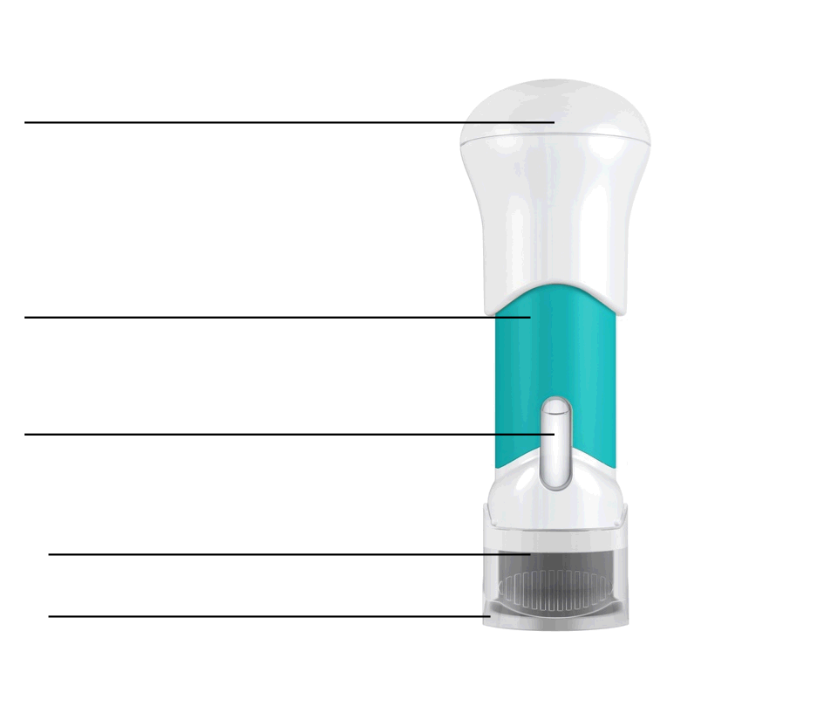 RankenaŽalias korpusasLangelisAdatos apsaugaApatinis dangtelis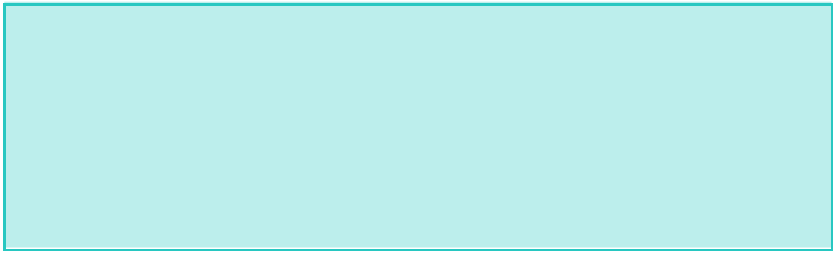 Jums reikės šių priemonių:1 alkoholiu suvilgyto tampono1 vatos rutuliuko ar marlės tampono1 lipnaus tvarsčio1 talpyklės aštrioms atliekoms (Žr. 3 žingsnį)651. Pasiruošimas injekcijai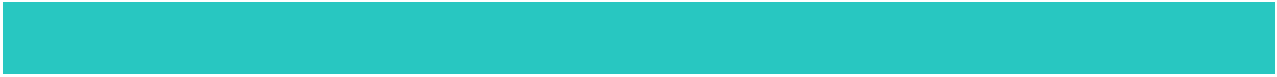 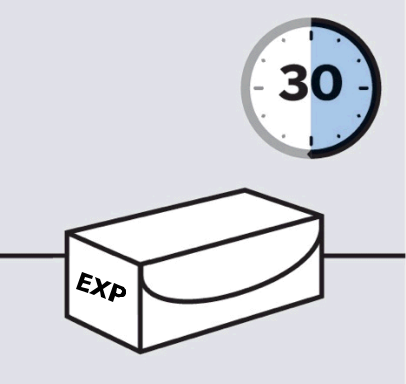 MINApžiūrėkite dėžutęIš šaldytuvo išimkite dėžutę, kurioje yra užpildytas švirkštiklis.Prieš vartojimą užpildytą švirkštiklį laikykite dėžutėje ant lygaus paviršiaus kambario temperatūroje mažiausiai 30 min.Nešildykite jokiais kitais būdais.Patikrinkite tinkamumo laiką („Tinka iki“), nurodytą ant dėžutės.Tinkamumo laikui pasibaigus nevartokite.Negalima atlikti injekcijos, jei dėžutės plėšimo linijos pažeistos.Kreipkitės į gydytoją ar vaistininką, kad duotų naują pakuotę.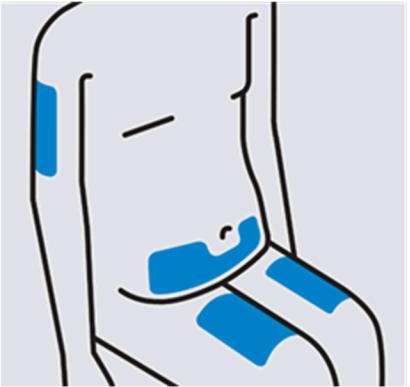 Pasirinkite injekcijos vietąPasirinkite injekcijos vietą iš toliau nurodytų:Šlaunies priekinėje dalyje (rekomenduojama)Apatinėje pilvo dalyjeNeleiskite 5 cm atstumu apie bambą.Žaste (jeigu injekciją suleis globėjas)Negalima leisti į odą, kuri yra skausminga, yra mėlynių, paraudusi, žvynuota, sukietėjusi ar kur yra randai ar strijos.66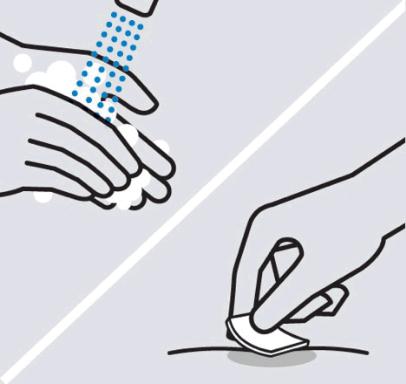 Nusiplaukite rankasGerai nusiplaukite rankas muilu ir šiltu vandeniu.Nuvalykite injekcijos vietąPasirinktą injekcijos vietą nuvalykite alkoholiu suvilgytu tamponu ir leiskite jai nudžiūti.Nuvalytos injekcijos vietos negalima liesti, džiovinti džiovintuvu ar pučiant.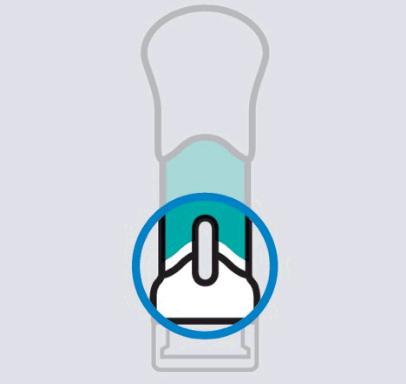 Pro langelį apžiūrėkite skystįIš kartono dėžutės išimkite užpildytą švirkštiklį.Apžiūrėkite skystį langelyje. Jis turi būti skaidrus arba šiek tiek gelsvas ir jame gali būti mažų baltų ar skaidrių dalelių. Taip pat galite pamatyti vieną ar daugiau oro burbuliukų. Tai yra normalu.Tirpalo neleiskite, jeigu jis yra drumstas ar pakitusi jo spalva, ar yra didelių dalelių. Jeigu abejojate, kreipkitės į gydytoją ar vaistininką, kad duotų naują švirkštiklį.672. Tremfya injekcija naudojant užpildytą švirkštiklį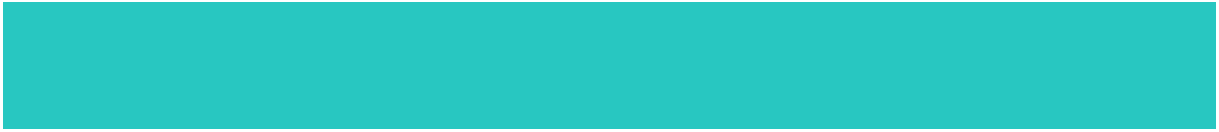 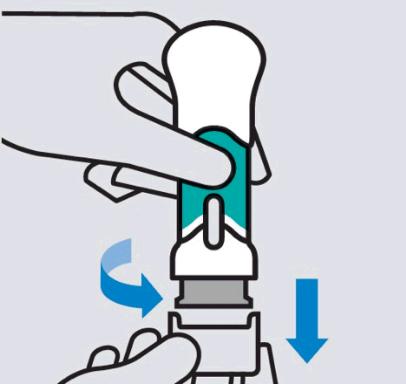 Pasukite ir patraukę žemyn nuimkite apatinį dangtelįNuėmę dangtelį, nelieskite rankomis adatos apsaugos.Nuėmus dangtelį injekciją reikia atlikti per 5 min.Nedėkite atgal dangtelio, nes galite sugadinti adatą.Negalima naudoti užpildyto švirkštiklio, jeigu nuėmus dangtelį jis buvo numestas.Kreipkitės į gydytoją arba vaistininką, kad duotų naują užpildytą švirkštiklį.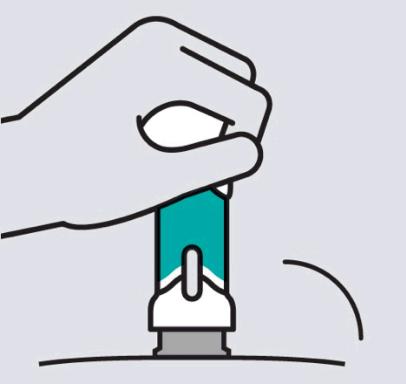 90°Uždėkite ant odosUždėkite užpildytą švirkštiklį tiesiai ant odos (apie 90 laipsnių injekcijos vietos atžvilgiu).68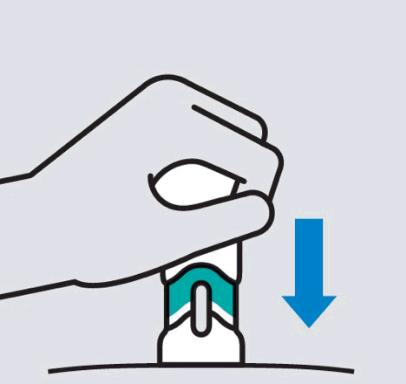 Spauskite rankeną tiesiai žemynVaistas bus suleistas spaudžiant. Injekciją atlikite Jums patogiu greičiu.Injekcijos metu užpildyto švirkštiklio nepakelkite. Adatos apsauga užsirakins ir nebus suleista visa dozė.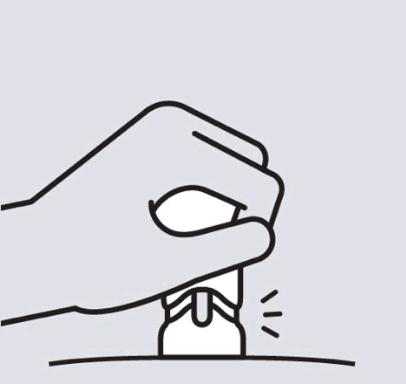 spragtInjekcijos užbaigimasInjekcija yra baigta, kai iki galo nuspaudžiate rankeną, išgirstate spragtelėjimą ir daugiau nebesimato žalio korpuso.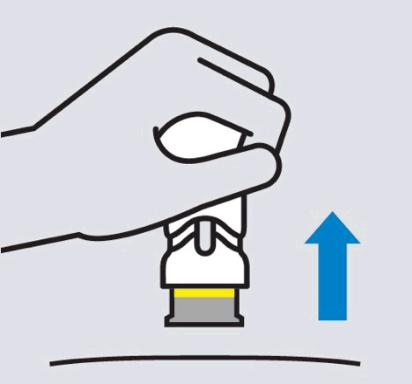 Pakelkite tiesiai į viršųGeltona juosta rodo, kad adatos apsauga užsirakino.693. Atlikus injekciją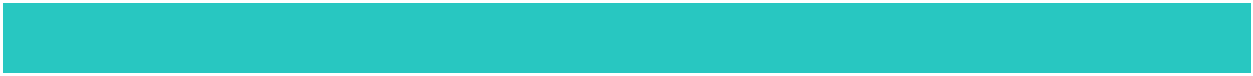 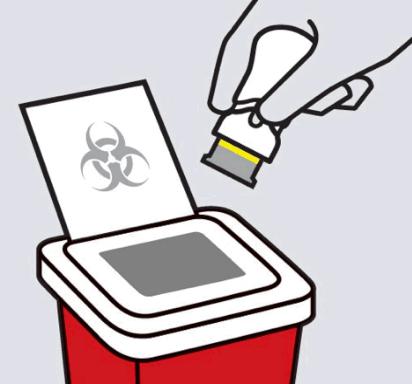 Panaudotą užpildytą švirkštiklį išmeskitePanaudotą užpildytą švirkštiklį padėkite į aštrioms atliekoms skirtą talpyklę iškart po panaudojimo.Kai talpyklė bus pilna, ją išmeskite taip, kaip nurodė gydytojas ar slaugytojas.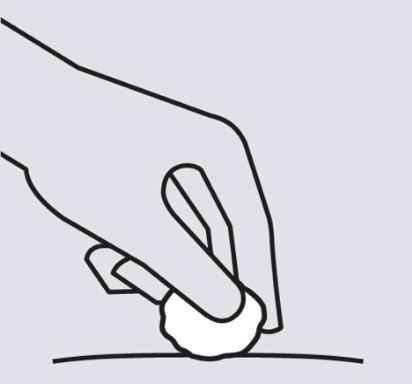 Patikrinkite injekcijos vietąInjekcijos vietoje gali būti šiek tiek kraujo ar skysčio. Prispauskite odą vatos rutuliuku ar marlės tamponu, kol nustos kraujuoti.Injekcijos vietos netrinkite.Jei reikia, injekcijos vietą užklijuokite pleistru.Injekcija yra baigta!70